¿Verdad o Mentira?1					                           2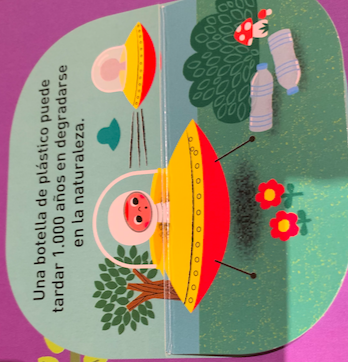 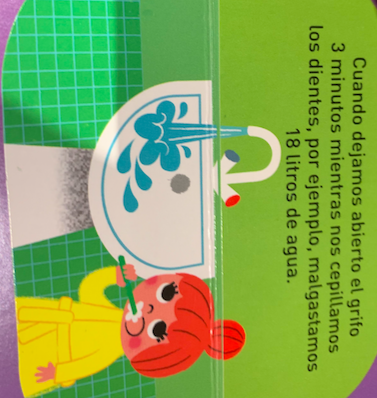 malgastar: gaspiller                                                 cepillarse los dientes : se brosser les dents3					           4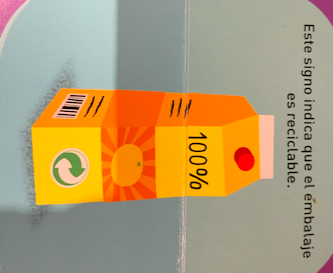 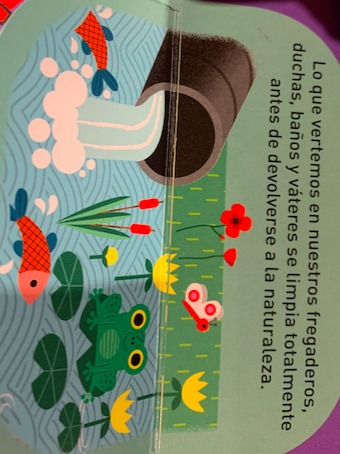 Fregadero: évier	limpiar: nettoyer	devolverse:  retourner       untar: tartiner5						       6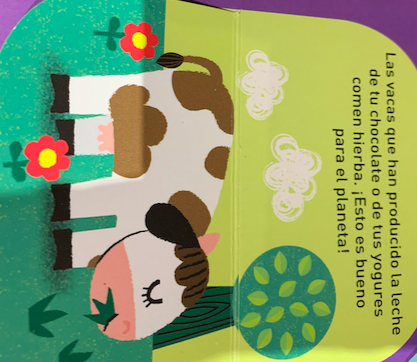 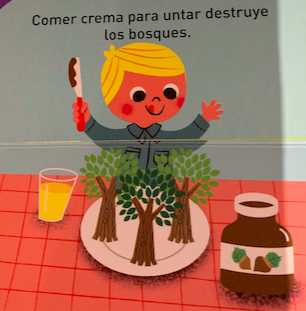  1							2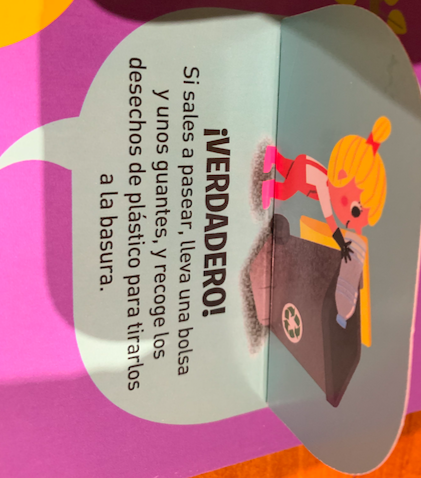 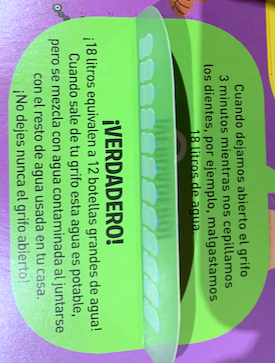 Salir a pasear: sortir promener       llevar una bolsa: porter un sac         recoger: ramasserTirarlos a la basura: les jeter à la poubelle        mezclarse: se mélanger       dejar: laisser3						        4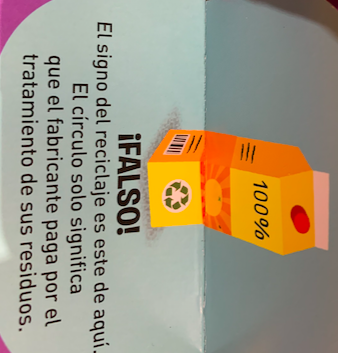 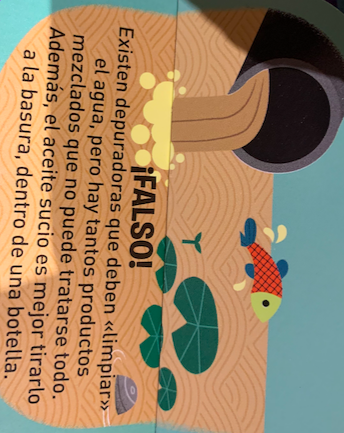 Pagar: payer					el aceite sucio: l’huile sale5						6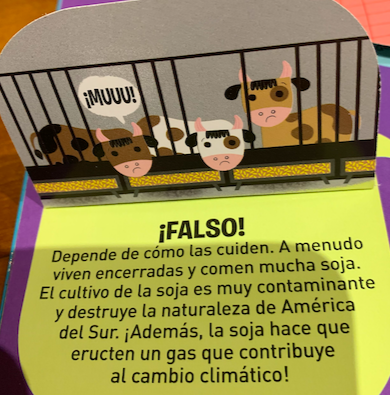 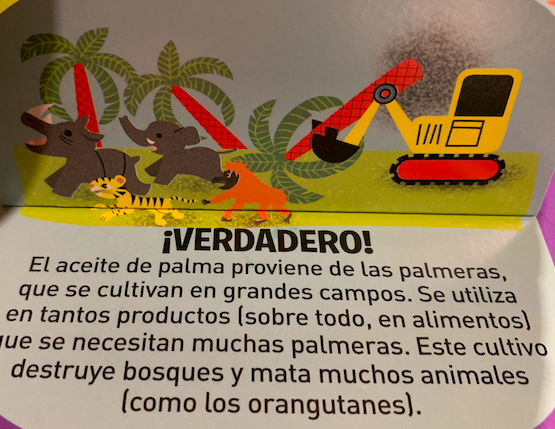 Cuidar: soigner              encerradas: enfermées.                  Eructar:    roter         matar: tuer         ¿Qué podemos hacer?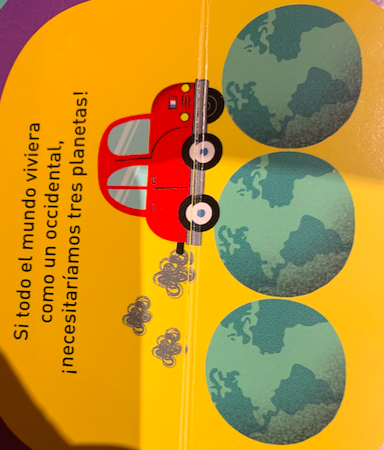 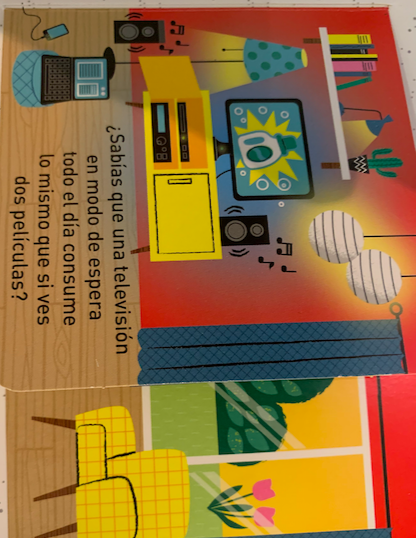 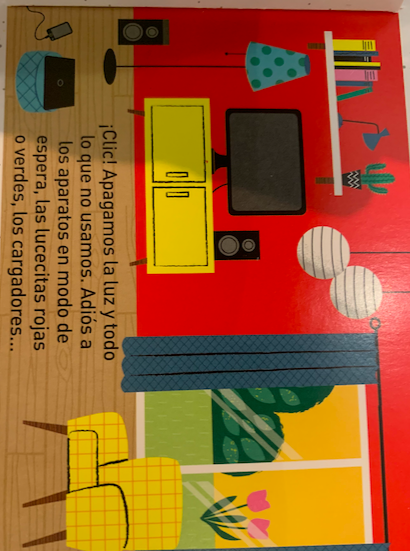 Apagar: éteindre.          Los cargadores: les chargeurs       modo de espera: stand by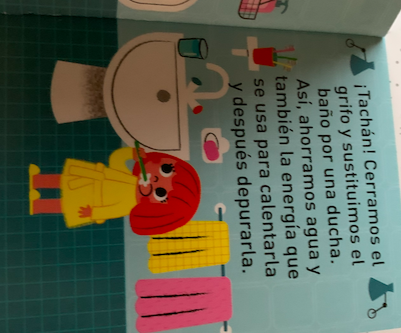 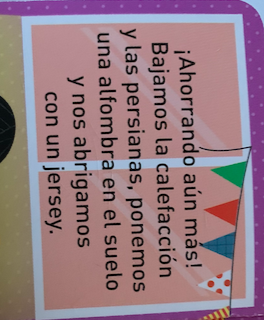 Ahorrar: économiser   Calentar: chauffer   Las persianas : les volets    la alfombra : le tapis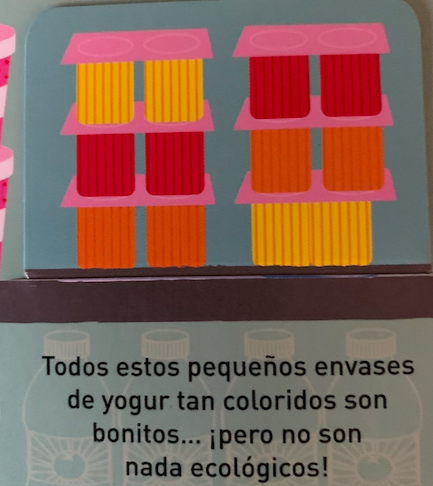 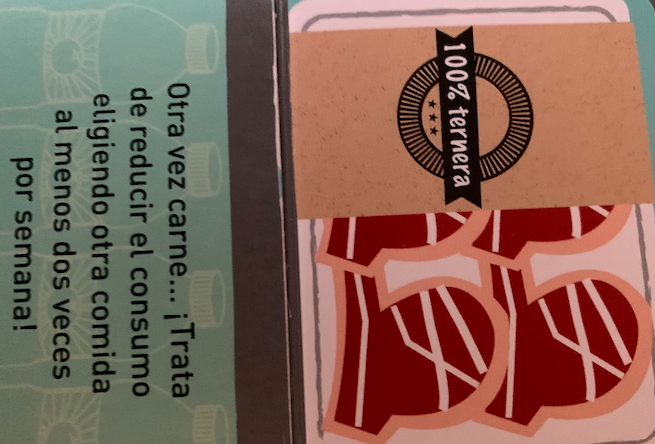 Nada : pas du tout	Otra vez carne : encore une fois de la viande    Trata de : essaye de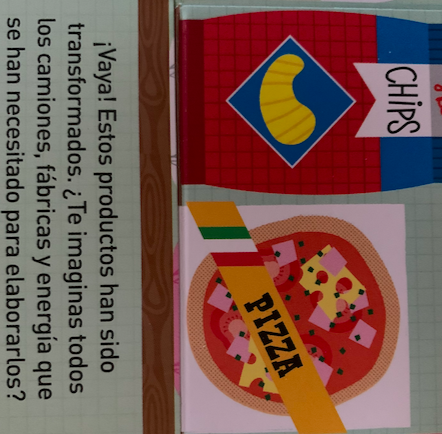 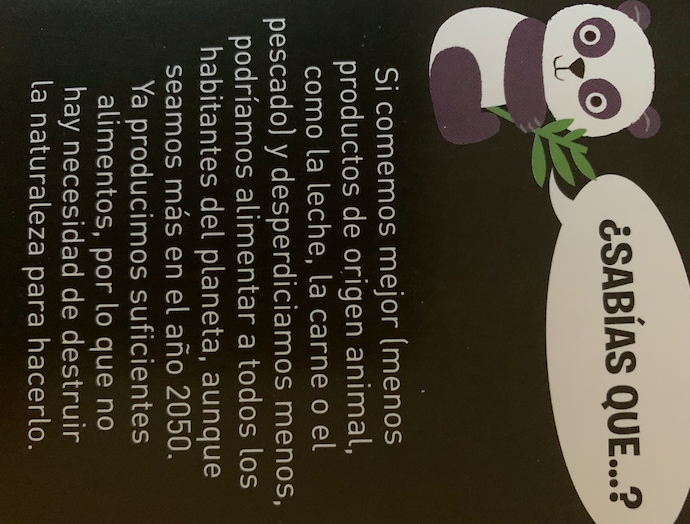 Fuente : « El gran libro-juego para salvar el planeta » Edebé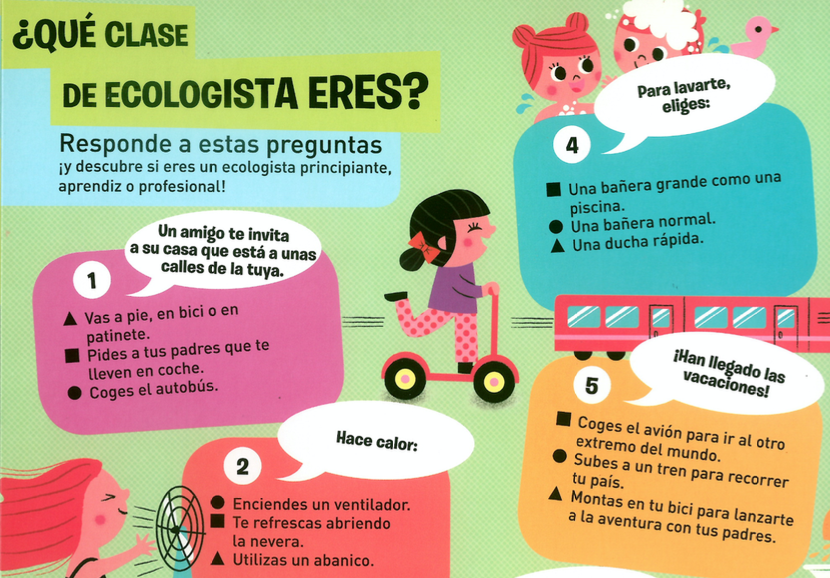 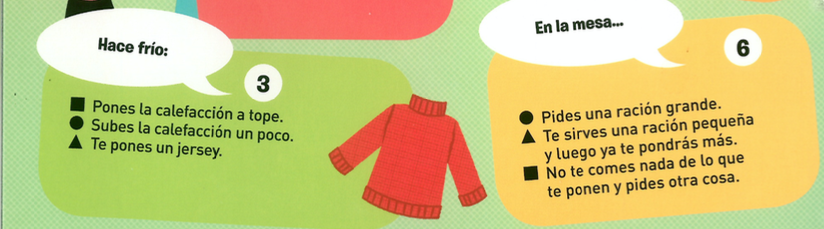 VOCABULARIOPides a tus padres:				llevarte en coche:Coges el avión:					subes a un trenRecorrer:						a tope:Pones:						Pides:Eliges:						hace frio / calor:		Enciendes:						te refrescas:La nevera:						un abanico:	Una bañera:					una ducha:	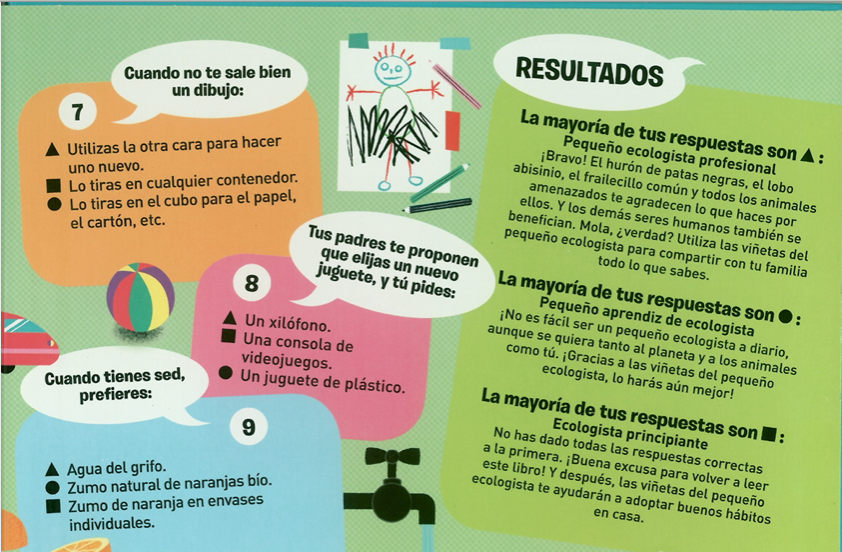 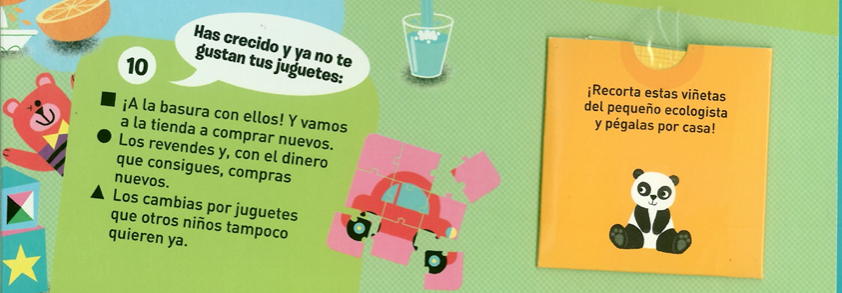 Salir bien un dibujo: réussir un dessin		tirar:Cualquiera: n’importe lequel				tener sed:Envases:							agua del grifo:Zumo natural:						zumo de naranja:Crecer: grandir					      ya no te gustan: tu n’aimes plus¡a la basura !: à la poubelle!				vamos a la tienda:	Conseguir: obtenir						cambiar: échangerTampoco: non plus					juguetes: Principiante: débutant					agradecer: remercierA diario: tous les jours					volver a leer: relire